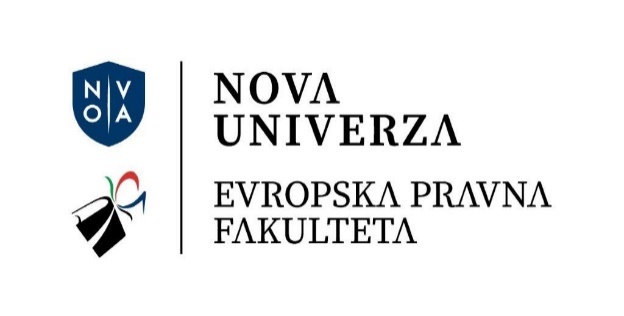 PRIJAVA OBČANA (dodiplomski visokošolski strokovni študijski program Pravo in management infrastrukture in nepremičnin)P  R  I  J  A  V  N  I  C  A(študijsko leto 20_ _/_ _)Priimek in ime 	Dekliški priimek 	Rojen/a dne 	 v kraju 	EMŠO:___________________________ Davčna št: ___________________________Naslov:Ulica, hišna štev.	Pošta: 	 poštna štev.: 	Telefon: 	 E–naslov: 	Končana srednja šola: 	___________________________________________________________________________(navedite naziv, smer, kraj in leto zaključka šolanja)Podpisani/a želim opravljati izpite na dodiplomskem visokošolskem strokovnem študijskem programu Pravo in management infrastrukture in nepremičnin na Evropski pravni fakulteti, katera je članica Nove univerze. V nadaljevanju je potrebno obkrožiti predmet-e, ki ga-jih nameravate opravljati:LetnikOsnove managementa Osnove prostorskega planiranja Osnove arhitektureUvod v upravno pravo in upravni postopekPoslovna matematikaKomunalna infrastrukturaUvod v stvarno pravoUpravljalska EkonomijaEvidentiranje nepremičninVrednotenje nepremičninLetnikMetode trženja nepremičninEnergetska infrastrukturaUvod v civilno procesno pravoUvod v gospodarsko pravoVodenje infrastrukturnih projektovTelekomunikacijska infrastrukturaUvod v obligacijsko pravoOsnove kadrovskega managementaNačrtovanje zgradbPrometna infrastrukturaLetnikProcesi investiranja in gradnja objektovEkonomika poslovanja gospodarskih subjektovVzdrževanje objektovInformacijska družba in pravo Izbirni predmetiPravo javnih naročil in koncesije	Mediacija in arbitraža - alternativno reševanje sporov Projektni managementPravo prostorskega urejanjaDatum:							Podpis:______________________				______________________Prijavni naslov:NOVA UNIVERZAEVROPSKA PRAVNA FAKULTETAMestni trg 23, 1000 Ljubljana www.epf.nova-uni.sitelefon: 01/ 251 44 83        fax: 05/ 338 44 01             e-pošta: referat.ljubljana@epf.nova-uni.s Izpolni fakulteta:Evidenčna številka: __ __ __ __ __ __ __ __